BKA-I.0943.6.2016.AGPandr inż. Przemysław ŁagodzkiDyrektorInstytutu Meteorologii i Gospodarki Wodnej - PIBSPRAWOZDANIE Z KONTROLIDziałając na podstawie upoważnienia Ministra Środowiska nr 8/2016 z dnia 18 marca 2016 r. oraz aneksu do upoważnienia z dnia 8 kwietnia 2016 r. zespół kontrolujący Ministerstwa Środowiska przeprowadził w dniach 23 marca – 15 kwietnia 2016 r. kontrolę doraźną w Instytucie Meteorologii 
i Gospodarki Wodnej – Państwowym Instytucie Badawczym (dalej: IMGW-PIB) w zakresie wybranych zagadnień dotyczących funkcjonowania Instytutu.Kontrola została zrealizowana przez zespół kontrolujący Ministerstwa Środowiska w składzie:Aleksandra Gregorkiewicz – Główny Specjalista w Biurze Kontroli i Audytu Wewnętrznego, kierownik zespołu kontrolującego;Andrzej Kulon – Zastępca Dyrektora w Departamencie Zasobów Wodnych;Mateusz Sztobryn – Naczelnik Wydziału w Departamencie Zasobów Wodnych.Kontrola została przeprowadzona na podstawie ustawy z dnia 15 lipca 2011 r. o kontroli 
w administracji rządowej.Fakt przeprowadzenia kontroli odnotowano w książce kontroli IMGW-PIB pod nr 2/2016.Dyrektorem IMGW-PIB jest p. dr inż. Przemysław Łagodzki, powołany na to stanowisko przez Ministra Środowiska z dniem 1 czerwca 2015 r.Głównym celem kontroli było stwierdzenie zgodności postępowania przetargowego na zaprojektowanie, dostawę, montaż i uruchomienie systemu pomiarów meteorologicznych AWOS na lotniskach w Katowicach, Krakowie, Wrocławiu, Rzeszowie, Łodzi, Szczecinie i Gdańsku 
z postanowieniami ustawy z dnia 29 stycznia 2004 r. – Prawo zamówień publicznych (dalej: P.z.p.). Ponadto celem kontroli było skontrolowanie prawidłowości: udzielania zamówień publicznych 
w 2015 r. oraz nadzoru dyrektora IMGW-PIB nad obszarem zamówień publicznych.Kontrola dokumentacji przetargu nieograniczonego pn. Projekt, dostawa, instalacja 
i uruchomienie operacyjne automatycznych systemów pomiarowych parametrów meteorologicznych AWOS na potrzeby meteorologicznej osłony lotnictwa cywilnego na lotniskach w Katowicach, Krakowie, Wrocławiu, Rzeszowie, Łodzi, Szczecinie i Gdańsku oraz automatycznych systemów stanu nawierzchni drogi startowej Ice-alert dla portów lotniczych w Katowicach, Rzeszowie, Łodzi, Szczecinie i Krakowie – nr postępowania AZ/92/PN/D/PZ/kredytbankowy/13.Ustalenia kontroli:Przed wszczęciem ww. postępowania w latach 2012 – 2013 IMGW-PIB dwukrotnie prowadził postępowania o zbliżonej tematyce ale mniejszym zakresie dla 5 lotnisk – oba postępowania zakończyły się unieważnieniem. Pierwsze – na podstawie art. 93 ust. 1 pkt 4 P.z.p. (cena najkorzystniejszej oferty przewyższyła kwotę przeznaczoną przez IMGW-PIB na sfinansowanie zadania). Drugie zostało unieważnione przed terminem składania ofert na podstawie art. 93 
ust. 1 pkt 6 P.z.p. (zmiana okoliczności, których IMGW-PIB nie mógł przewidzieć, a które spowodowały, że udzielenie zamówienia nie będzie leżało w interesie publicznym). Wniosek o wszczęcie postępowania z dnia 16 grudnia 2013 r. określił szacunkową wartość zamówienia w wysokości 31 980 000 zł netto, 39 335 400 zł brutto. Opis przedmiotu zamówienia (dalej: OPZ)  został podpisany przez pracownika merytorycznego i zatwierdzony przez Zastępcę Dyrektora IMGW-PIB. W tym samym dniu powołano komisję przetargową (od dnia 21 sierpnia 2014 r. przewodniczącym komisji został Zastępca Dyrektora IMGW-PIB). Publikacja ogłoszenia o przetargu – w dniu 18 grudnia 2013 r.W okresie od grudnia 2013 r. do czerwca 2014 r. wprowadzono szereg zmian do Specyfikacji Istotnych Warunków Zamówienia (dalej: SIWZ) wraz z OPZ. Zmiany były wprowadzane na wniosek osób merytorycznych odpowiedzialnych za postępowanie oraz na skutek wyroków Krajowej Izby Odwoławczej (dalej: KIO), do której odwoływali się wykonawcy oprotestowując zapisy SIWZ wraz z OPZ. W pierwszej wersji SIWZ z dnia 16 grudnia 2013 r. w tabeli dotyczącej wymagań ogólnych dla systemu stanu nawierzchni drogi startowej Ice-alert zapisano, że czujnik stanu drogi startowej nie może być wyższy niż 4 cm (+/-5%). Taki zapis mógł spowodować naruszenie zasad uczciwej konkurencji poprzez ograniczenie liczby potencjalnych wykonawców. Zapis ten został zmieniony przez IMGW-PIB w dniu 3 stycznia 2014 r. na następujący: Głębokość otworu montażowego czujnika nawierzchni (…) nie powinna być większa niż 4,5 cm (+/-10%). Dało to możliwość rozszerzenia katalogu czujników różnych producentów. Pierwsza wersja SIWZ podlegała także ocenie KIO, jednakże wysokość czujników nie została przez nią zakwestionowana.Inne zmiany wprowadzane do SIWZ wraz z OPZ polegały m.in. na: zmianach w warunkach udziału w postępowaniu, zmianach kryteriów oceny ofert (zmniejszenie wagi kryterium ceny dominującego w ocenie ofert oraz doprecyzowanie opisów w kryterium jakości), a także zmianach terminu składania ofert oraz realizacji przedmiotu zamówienia.Powyższe zmiany były spowodowane wniesieniem przed upływem składania ofert 7 odwołań do KIO przez wykonawców.W postępowaniu wpłynęły 4 oferty – otwarcie ofert nastąpiło w dniu 8 sierpnia 2014 r.:- Oferta nr 1 Konsorcjum: MAWILUX S.A., Łady ul. Grudzi 23, 05-090 Raszyn oraz ELEKTROTIM S.A., ul. Stargardzka 8, 54-156 Wrocław z ceną 24 538 500,00 zł brutto;- Oferta nr 2 Konsorcjum: KEYMILE sp. z o.o., ul. Poloneza 89B, 02-826 Warszawa oraz KEYMILE GmbH, Wohlenbergstrasse 3, 30179 Hannover z ceną 17 987 154,72 zł brutto;- Oferta nr 3 Konsorcjum: GOLLAND sp. z o.o., ul. Styczyńskiego 83, 41-500 Chorzów oraz MICROSTEP-MIS spol. s.r.o., Cavojskeho 1, 84104 Bratysława, Słowacja z ceną 26 136 270,00 zł brutto;- Oferta nr 4 firmy Qumak S.A., Al. Jerozolimskie 134, 02-305 Warszawa z ceną 24 406 843,21 zł brutto.Oceny ofert dokonano w oparciu o 3 kryteria: cena – 60 %, gwarancja na systemy – 6 %, jakość 
i organizacja projektu – 34 %. Wszyscy wykonawcy byli wzywani do uzupełnienia dokumentów lub złożenia dodatkowych wyjaśnień. Z postępowania wykluczono konsorcjum Keymile na podstawie art. 24 ust. 2 pkt 4 P.z.p. (wykonawca nie wykazał spełnienia warunków udziału 
w postępowaniu w zakresie doświadczenia. W dniu 3 października 2014 r. jako najkorzystniejszą uznano ofertę konsorcjum Mawilux S.A.W związku z ww. rozstrzygnięciem zarówno Golland sp. z o.o (w zakresie wadliwej oceny oferty najkorzystniejszej) jak i Qumak S.A. (w zakresie wadliwej oceny swojej oferty) złożyli odwołania do KIO. W wyroku KIO z dnia 12 listopada 2014 r. rozpatrującego jednocześnie oba odwołania, odrzucono oferty zarówno konsorcjum Mawilux jak i Golland, na podstawie art. 89 ust. 1 pkt 2 (treść ofert nie odpowiada treści SIWZ w zakresie wymagań zawartych w SIWZ określonych dla czujników stanu nawierzchni drogi startowej). W postępowaniu pozostał jeden wykonawca – firma Qumak S.A., którego ofertę przyjęto jako najkorzystniejszą.W dniu 5 grudnia 2014 r. z firmą Qumak S.A. podpisano umowę o wartości 19 842 961,95 zł netto, 24 406 843,21 zł brutto, z terminem wykonania do 28 lutego 2016 r. Po stronie IMGW-PIB umowę podpisał b. Dyrektor IMGW-PIB.Do dnia zakończenia kontroli na realizację zadania wydatkowano kwotę 21 769 325,74 zł brutto – z czego kwotę netto w wysokości 17 698 638,82 zł wydatkowano z kredytu bankowego, natomiast kwotę obejmującą podatek VAT w wysokości 4 070 686,92 zł wydatkowano ze środków IMGW-PIB. Umowa pozostaje na etapie końcowego rozliczania. [Dowód: akta kontroli str. 16-547]Szczegółowa kontrola procedury udzielenia zamówienia publicznego dot. systemu AWOS wykazała, że przedmiotowe zamówienie zostało udzielone zgodnie z przepisami ustawy Prawo zamówień publicznych.Momentem postępowania, w którym mogło dojść do naruszenia zasad uczciwej konkurencji prowadzonego postępowania było sporządzenie pierwszej wersji SIWZ wraz z OPZ (w którym określono wysokość czujników stanu drogi startowej - nie wyższe niż 4 cm (+/-5%). Tak sformułowany SIWZ mógł wpłynąć na znaczne ograniczenie uczciwej konkurencji. Zapisy SIWZ nie zostały jednakże zakwestionowane przez KIO, do której wpłynęło odwołanie jednego z wykonawców. Warunek określający wysokość czujników został jednakże zmieniony przez IMGW-PIB i w następnej wersji SIWZ dopuszczono czujniki o wysokości nie większej niż 4,5 cm (+/-10%).Kontrola innych wybranych postępowań o udzielenie zamówień publicznych w 2015 r.Kontroli poddano zamówienia publiczne udzielone przez IMGW-PIB  w 2015 r. zespołowi kontrolującemu przedstawiono wykaz postępowań o udzielenie zamówień publicznych w 2015 r.[Dowód: akta kontroli str. 564-566]W okresie od 1 stycznia 2015 r. do 31 grudnia 2015 r. w IMGW-PIB prowadzono łącznie 51 postępowań o udzielenie zamówień publicznych w następujących trybach:- 41 w trybie przetargu nieograniczonego;- 10 w trybie z wolnej ręki.Łączna wartość udzielonych zamówień publicznych wyniosła 44 519 557,23 zł netto. Do kontroli wytypowano losowo 4 postępowania o łącznej wartości 19 025 786,04 zł netto, ujęte 
w wykazie zamówień publicznych za 2015 r. pod poz. 6, 19, 20 i 55.[Dowód: akta kontroli str. 567-578]W odniesieniu do wszystkich ww. skontrolowanych postępowań nie stwierdzono nieprawidłowości ani uchybień w stosunku do przepisów ustawy P.z.p. oraz obowiązującej w IMGW-PIB procedury udzielania zamówień publicznych.Mając na uwadze powyższe ustalenia wnoszę o wzmocnienie nadzoru nad komórkami merytorycznymi odpowiedzialnymi za przygotowywanie SIWZ wraz z OPZ w prowadzonych później procedurach udzielania zamówień publicznych.Przedstawiając powyższe sprawozdanie z kontroli, proszę Pana Dyrektora o złożenie pisemnej informacji w sprawie sposobu wykorzystania wyników kontroli oraz o podjętych działaniach zmierzających do realizacji zaleceń pokontrolnych – w terminie 1 miesiąca od daty otrzymania niniejszego sprawozdania.Niezależnie zgodnie z art. 52 ust. 5 ustawy z dnia 15 lipca 2011 r. o kontroli w administracji rządowej, kierownik jednostki kontrolowanej w terminie 3 dni roboczych od dnia otrzymania sprawozdania ma prawo przedstawić do niego stanowisko, nie wstrzymuje to jednak realizacji ustaleń kontroli.Stanowisko wnosi się za pośrednictwem Biura Kontroli i Audytu Wewnętrznego w Ministerstwie Środowiska (BKA). W przypadku braku uwag do treści sprawozdania, informację w tej sprawie należy przekazać bezpośrednio do BKA na adres poczty elektronicznej: biuro.kontroli.i.audytu.wewnetrznego@mos.gov.pl. Do wiadomości:Pan Mateusz Balcerowicz – Dyrektor Departamentu Zasobów Wodnych w MŚMinister ŚrodowiskaWarszawa, dnia 26 kwietnia 2016 r. 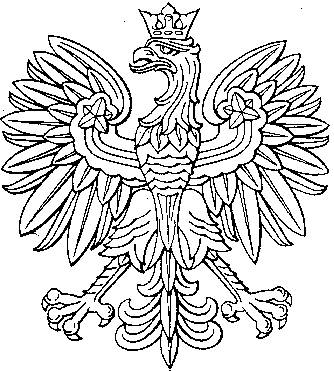 